MODELLO DI ELENCO DI INVENTARIO PER PROPRIETÀ   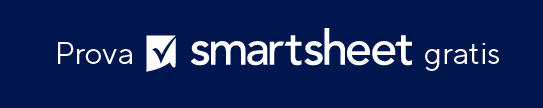 Nome DEL REVISORE:TELEFONO / E-MAIL DEL REVISORE:INDIRIZZO DELLA PROPRIETÀ:LOCATARIO ATTUALE:DATA DELL'INVENTARIO:NOTA: come proprietario di una proprietà, è sempre necessario creare un elenco di inventario della proprietà prima dell'occupazione da parte di un inquilino. La creazione di questo documento cruciale aiuta te e il tuo inquilino a evitare controversie sui depositi. Come già detto, la tua lista deve enumerare i contenuti e le condizioni della tua proprietà in affitto prima della locazione. Assicurati di includere i dettagli di eventuali danni e/o usura generale. Allega ulteriori informazioni (sotto forma di pagine extra), secondo le necessità. Sia il proprietario della proprietà che l'inquilino devono firmare ogni pagina del documento completato. Conserva le copie firmate con il tuo contratto di locazione.AUTORIZZAZIONE/APPROVAZIONE DOCUMENTIAREA IMMOBILE: INGRESSO/AREA COMUNEAREA IMMOBILE: INGRESSO/AREA COMUNEAREA IMMOBILE: INGRESSO/AREA COMUNEAREA IMMOBILE: INGRESSO/AREA COMUNEDESCRIZIONENUMERO DI ARTICOLICONDIZIONENOTE Pavimenti / Rivestimenti Trattamenti finestra Pareti / Soffitti Mobili Utenze Altri impiantiZONA DELLA PROPRIETÀ: ZONA RECEPTION 1ZONA DELLA PROPRIETÀ: ZONA RECEPTION 1ZONA DELLA PROPRIETÀ: ZONA RECEPTION 1ZONA DELLA PROPRIETÀ: ZONA RECEPTION 1DESCRIZIONENUMERO DI ARTICOLICONDIZIONENOTE Pavimenti / Rivestimenti Trattamenti finestra Pareti / Soffitti Mobili Utenze Altri impiantiZONA DELLA PROPRIETÀ: ZONA RECEPTION 2ZONA DELLA PROPRIETÀ: ZONA RECEPTION 2ZONA DELLA PROPRIETÀ: ZONA RECEPTION 2ZONA DELLA PROPRIETÀ: ZONA RECEPTION 2DESCRIZIONENUMERO DI ARTICOLICONDIZIONENOTE Pavimenti / Rivestimenti Trattamenti finestra Pareti / Soffitti Mobili Utenze Altri impiantiZONA DELLA PROPRIETÀ: CAMERA DA LETTO 1ZONA DELLA PROPRIETÀ: CAMERA DA LETTO 1ZONA DELLA PROPRIETÀ: CAMERA DA LETTO 1ZONA DELLA PROPRIETÀ: CAMERA DA LETTO 1DESCRIZIONENUMERO DI ARTICOLICONDIZIONENOTE Pavimenti / Rivestimenti Trattamenti finestra Pareti / Soffitti Mobili Utenze Altri impiantiZONA DELLA PROPRIETÀ: CAMERA DA LETTO 2ZONA DELLA PROPRIETÀ: CAMERA DA LETTO 2ZONA DELLA PROPRIETÀ: CAMERA DA LETTO 2ZONA DELLA PROPRIETÀ: CAMERA DA LETTO 2DESCRIZIONENUMERO DI ARTICOLICONDIZIONENOTE Pavimenti / Rivestimenti Trattamenti finestra Pareti / Soffitti Mobili Utenze Altri impiantiZONA DELLA PROPRIETÀ: BAGNOZONA DELLA PROPRIETÀ: BAGNOZONA DELLA PROPRIETÀ: BAGNOZONA DELLA PROPRIETÀ: BAGNODESCRIZIONENUMERO DI ARTICOLICONDIZIONENOTE Pavimenti / Rivestimenti Trattamenti finestra Pareti / Soffitti Mobili Utenze Suite con bagno Armadi / Altri impiantiZONA PROPRIETÀ: CUCINAZONA PROPRIETÀ: CUCINAZONA PROPRIETÀ: CUCINAZONA PROPRIETÀ: CUCINADESCRIZIONENUMERO DI ARTICOLICONDIZIONENOTE Pavimenti / Rivestimenti Trattamenti finestra Pareti / Soffitti Mobili Utenze Grandi elettrodomestici Piccoli elettrodomestici Utensili Armadi / Altri impiantiNOME DEL PROPRIETARIOFIRMADATANOME DEL LOCATARIOFIRMADATADICHIARAZIONE DI NON RESPONSABILITÀQualsiasi articolo, modello o informazione sono forniti da Smartsheet sul sito web solo come riferimento. Pur adoperandoci a mantenere le informazioni aggiornate e corrette, non offriamo alcuna garanzia o dichiarazione di alcun tipo, esplicita o implicita, relativamente alla completezza, l’accuratezza, l’affidabilità, l’idoneità o la disponibilità rispetto al sito web o le informazioni, gli articoli, i modelli o della relativa grafica contenuti nel sito. Qualsiasi affidamento si faccia su tali informazioni, è pertanto strettamente a proprio rischio.